2021 George W. Scott II Memorial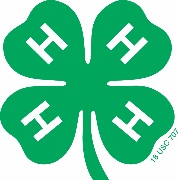 State 4-H Camp ScholarshipDeadline: March 1, 2021George W. Scott II was an active 4-H member from the Sycamore 4-H Club in Laurel, Delaware in Sussex County. As a 4-H member he excelled in several projects, including livestock and woodworking. He loved attending State 4-H Camp in the summer, where he was a brave of the Seneca {Turtles) Tribe, as well as an archery instructor for the Big Feet Tribe.  He later spent his time serving as a leader for the Sycamore 4-H Club, helping with fair projects and club projects. He met his wife, Teresa, at 4-H camp, and together they had four children who were active 4-H members and attended State 4-H Camp as both campers and counselors.In 1997, George's life was taken away suddenly in a tragic car accident. State 4-H Camp helped his two oldest children cope with his loss and it has eternally become a place that holds special memories and  deep connection for the family . The friendships and bonds made by attending Delaware State 4-H Camp at Camp Barnes are ones that George and Teresa often talked about while he was still alive, and he passed that legacy on to his children.George’s children Katie (Scott) Kimbro, Krista (Scott) Wing, Kaleb Scott, and Kimberlyn Scott annually honor his memory with 1 full camp scholarship to a deserving 4-H member who has an interest in attending camp. Interested 4-H members should scan and email their applications to:Katie Kimbro: katie.kimbro14@gmail.comIf any hardship with sending the application through email exists, please contact 
Jill Jackson, Sussex County 4-H Extension Educator at jackson@udel.edu for another alternative.George W Scott II MemorialState 4-H Camp Scholarship4-H Member’s Name: ____________________________________________Mailing Address: ________________________________________________Email: ________________________________________________________Contact Number: ________________________________________________Age:_______         County/Club Name:_________________________Have you attended Delaware State 4-H Camp?   Y/N  _____If yes, to which People Group do you belong?  Bears   Turtles    Thunderbirds   Moon and StarsMy 4-H Project(s) is/are: ____________________________________________Please answer the following questions. You may use a separate sheet.What do you enjoy most about being a member of the Delaware 4-H Program?____________________________________________________________________________________________________________________________________________________________________________________________________________________________________________________________________________________________________________________________________________________________________________________________________________________________________________________________________________________Why do you want to attend Delaware State 4-H Camp?________________________________________________________________________________________________________________________________________________________________________________________________________________________________________________________________________________________________________________________________________________________________________________________________________________________________________________________________________________________________________________________________________________________________________________________________________________________________________________How will receiving this scholarship benefit you and your family?________________________________________________________________________________________________________________________________________________________________________________________________________________________________________________________________________________________________________________________________________________________________________________________________________________________________________________________________________________________________________________________________________________________________________________________________________________________________________________________________________________________________________________________________________________________________________________________________________________________________________________________________________________________________________________________________________________________________________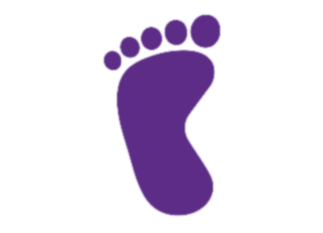 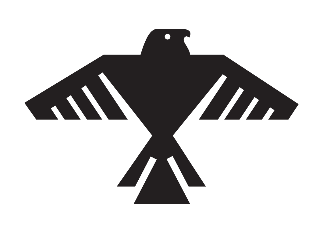 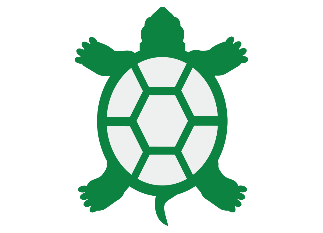 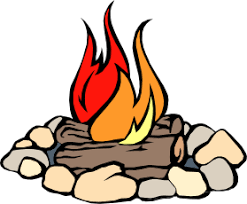 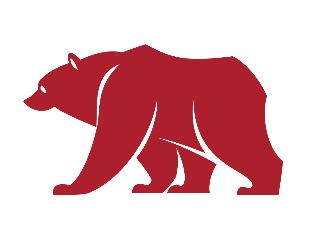 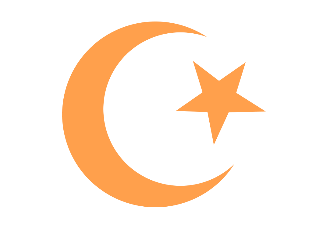 